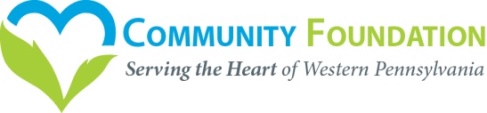 GRANT REPORTDate  	Section I.A. Organizational InformationOrganization  	Address  	Phone  	Fax  	E-mail and/or Website (if appropriate)  	Executive Director  	Contact person (if other than Executive Director)  	B.  Grant ReportAmount of Grant  	 (Please attach budget detailing grant expenditures).Date Grant Awarded  	IF APPLICABLE:Project Name  		(If appropriate)Purpose of Grant  	Stated Goals/Objectives/Outcomes  	_____________________________	________________________________Signature of Executive Director	Signature of Board PresidentGRANT REPORT continuedSection II.Please respond reflectively to all of the following questions. Attempt to limit your total narrative to approximately one – two pages.Number of people directly served by this grant.Has the grant expanded or made a difference in the quality of the services that you provide and/or in your organizational effectiveness? If so, in what way(s)? If not, what circumstances or obstacles impeded or limited your work?What impact did the grant have on the population you serve? Your staff? The community?Include copies of any publicity that your organization produced or received about the grant and the program/project, i.e. newsletter, newspaper clipping, etc. The Community Foundation would appreciate a photo (preferably in electronic format) showing people impacted by the grant, the finished project, etc. If people are included, make sure their written permission has been obtained and is included for possible use in our displays, newsletter, annual report, etc.Write a short narrative explanation of one paragraph or less to answer the question: How was this grant spent? Note: Please note that if there are remaining funds from the grant, please provide a proposal to use the unspent funds.